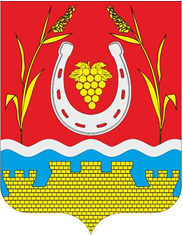 РОССИЙСКАЯ ФЕДЕРАЦИЯРОСТОВСКАЯ ОБЛАСТЬЦИМЛЯНСКИЙ РАЙОНАДМИНИСТРАЦИЯ ЛОЗНОВСКОГО СЕЛЬСКОГО ПОСЛЕЕНИЯ
ПОСТАНОВЛЕНИЕ27.12.2022г.                                         №135                                           х.ЛознойО внесении изменений в постановление№95 от 27.12.2018 г. «Об утверждении муниципальной программы Лозновского сельского поселения «Развитие физической культуры и спорта»»В соответствии с постановлением Правительства Ростовской области от 31.07.2013 № 485 «Об утверждении порядка разработки, реализации и оценки эффективности государственных программ Ростовской области», постановлением Администрации Лозновского сельского поселения от 16.09.2013г. № 55 «Об утверждении перечня муниципальных программ Лозновского сельского поселения»,  Федеральным законом от 06.10.2003 №131-ФЗ «Об общих принципах организации местного самоуправления в Российской Федерации, руководствуясь уставом муниципального образования «Лозновское сельское поселение»»ПОСТАНОВЛЯЮ:1. Внести изменения в постановление №95 от 27.12.2018 «Об утверждении муниципальной программы Лозновского сельского поселения «Развитие физической культуры и спорта» на 2019-2030 годы» согласно приложению.2. Настоящее постановление вступает в силу со дня его подписания и подлежит размещению на официальном сайте Администрации Лозновского сельского поселения.3. Контроль за исполнением настоящего постановления оставляю за собой. Глава Администрации Лозновского сельского поселения                                                  М.В. ШумныйПриложение № 1        к постановлению АдминистрацииЛозновского сельского поселения от 27.12.2022г №135МУНИЦИПАЛЬНАЯ  ПРОГРАММА 
Лозновского сельского поселения «Развитие физической культуры и  спорта»ПАСПОРТ
муниципальной программы Лозновского сельского поселения «Развитие физической культуры и спорта»Паспортподпрограммы «Совершенствование системы физического воспитания населения»Паспортподпрограммы «Укрепление материально-технической базы физической культуры и спорта»Приоритеты и цели муниципальной политикив сфере реализации муниципальной программыОдним из важных направлений формирования здорового образа жизни общества является привлечение населения к систематическим занятиям физической культурой, особенно детей и подростков в раннем возрасте, в том числе в образовательных учреждениях.Большие трудности сегодня испытывает физкультурно-оздоровительная и спортивная работа среди населения. Многократное повышение стоимости физкультурно-оздоровительных услуг делает организации физической культуры, спорта и отдыха недоступными для населения. В последние годы повышение уровня заболеваемости населения стало одной из острейших проблем социальной сферы. Особую тревогу вызывает здоровье молодого поколения. Уровень здоровья обучающихся общеобразовательных учреждений снижается за годы обучения в 4-5 раз. Быстрыми темпами увеличивается число обучающихся, пристрастившихся к табакокурению, употреблению спиртных напитков, наркотических средств и психотропных веществ, как следствие - сокращение продолжительности жизни населения, увеличение смертности в трудоспособном возрасте. Известно, что занятия физической культурой и спортом являются достаточно эффективными, а в некоторых случаях и единственным способом для полного или частичного возвращения людей с разной степенью инвалидности к нормальной социальной жизни.На протяжении ряда лет ключевыми приоритетами муниципальной  политики Лозновского сельского поселения остаются достижение опережающих темпов экономического развития поселения и, как следствие, повышение уровня благосостояния населения. Данные направления определены в следующих стратегических документах:посланиях Президента Российской Федерации Федеральному Собранию Российской Федерации;Указах Президента Российской Федерации от 07.05.2012 №598, 
№ 600, от 28.12.2012 № 1688, от 07.05.2018 № 204;Стратегии социально-экономического развития Ростовской области 
на период до 2030 года;основных направлениях бюджетной и налоговой политики Ростовской области и Цимлянского  района;основных направлениях долговой политики Цимлянского района; основных направлениях бюджетной и налоговой политики Лозновского сельского поселения.Муниципальная программа «Развитие физической культуры и спорта» охватывает главные направления отрасли, нацелена на достижение социально значимых результатов и эффективность использования бюджетных средств, призвана активизировать деятельность в сфере физической культуры и спорта и достичь конкретных социально значимых результатов.    Исходя из определенных приоритетов развития Лозновского сельского поселения, сформирована главная цель муниципальной программы «Развитие физической культуры и спорта»:- увеличение численности населения, систематически занимающегося физической культурой и спортом.Цели, задачи и основные мероприятия подпрограмм, входящих в состав муниципальной программы, направлены на достижение основных целей муниципальной  программы по следующим направлениям:- увеличение доли граждан, систематически занимающихся физической культурой и спортом;- повышение уровня обеспеченности населения спортивными сооружениями;- увеличение количества детей и молодежи, регулярно занимающихся физической культурой и спортом;-увеличение количества проводимых спортивно-массовых и спортивных мероприятий.Применение программно-целевого метода позволит обеспечить системный подход к решению существующих проблем в сфере физической культурой и спорта, а также повысить эффективность и результативность осуществления бюджетных расходов Лозновского сельского поселения.Сведения о показателях муниципальной программы, подпрограмм муниципальной программы и их значениях приведены в приложении № 1.Перечень подпрограмм, основных мероприятий муниципальной программы приведен в приложении № 2.Расходы бюджета поселения на реализацию муниципальной программы приведены в приложении № 3.Расходы на реализацию муниципальной программы приведены в приложении № 4.Приложение № 1к муниципальной программе Лозновского сельского поселения «Развитие физической культуры и спорта»СВЕДЕНИЯ 
о показателях муниципальной программы Лозновского сельского поселения «Развитие физической культуры и спорта», подпрограмм муниципальной программы и их значенияхПродолжение приложения №1 к муниципальной программе Лозновского сельского поселения «Развитие физической культуры и спорта»Приложение № 2 кмуниципальной программе Лозновского сельского поселения «Развитие физической культуры и спорта»ПЕРЕЧЕНЬ
подпрограмм, основных мероприятий, 
Муниципальной программы «Развитие физической культуры и спорта»Приложение № 3 кмуниципальной программе Лозновского сельского поселения «Развитие физической культуры и спорта»РАСХОДЫБюджета Лозновского сельского поселения на реализацию муниципальной программы Лозновского сельского поселения «Развитие физической культуры и спорта»Примечание.Список используемых сокращений:ГРБС – главный распорядитель бюджетных средств;Рз Пр – раздел, подраздел;ЦСР – целевая статья расходов;ВР – вид расходов.Приложение № 4 кмуниципальной программе Лозновского сельского поселения «Развитие физической культуры и спорта» фиРАСХОДЫна реализацию муниципальной программы Лозновского сельского поселения «Развитие физической культуры и спорта»Наименование муниципальнойпрограммы–муниципальная программа Лозновского сельского поселения «Развитие физической культуры и спорта» (далее – муниципальная программа)муниципальная программа Лозновского сельского поселения «Развитие физической культуры и спорта» (далее – муниципальная программа)муниципальная программа Лозновского сельского поселения «Развитие физической культуры и спорта» (далее – муниципальная программа)муниципальная программа Лозновского сельского поселения «Развитие физической культуры и спорта» (далее – муниципальная программа)Ответственный исполнитель муниципальной программы–Администрация Лозновского сельского поселенияАдминистрация Лозновского сельского поселенияАдминистрация Лозновского сельского поселенияАдминистрация Лозновского сельского поселенияСоисполнители муниципальной программы–отсутствуютотсутствуютотсутствуютотсутствуютУчастники муниципальной программы–отсутствуютотсутствуютотсутствуютотсутствуютПодпрограммы муниципальной программы–1. Совершенствование системы физического воспитания населения.2. Укрепление материально-технической базы физической культуры и спорта.1. Совершенствование системы физического воспитания населения.2. Укрепление материально-технической базы физической культуры и спорта.1. Совершенствование системы физического воспитания населения.2. Укрепление материально-технической базы физической культуры и спорта.1. Совершенствование системы физического воспитания населения.2. Укрепление материально-технической базы физической культуры и спорта.Программно-целевые инструменты муниципальной программы–отсутствуютотсутствуютотсутствуютотсутствуютЦели муниципальной программы–1. Увеличение численности населения, систематически занимающегося физической культурой и спортом.1. Увеличение численности населения, систематически занимающегося физической культурой и спортом.1. Увеличение численности населения, систематически занимающегося физической культурой и спортом.1. Увеличение численности населения, систематически занимающегося физической культурой и спортом.Задачи муниципальной программы–1. Создание условий, обеспечивающих возможность населению систематически заниматься физической культурой и спортом и для ведения здорового образа жизни.2. Содержание муниципальной инфраструктуры физической культуры и спорта.1. Создание условий, обеспечивающих возможность населению систематически заниматься физической культурой и спортом и для ведения здорового образа жизни.2. Содержание муниципальной инфраструктуры физической культуры и спорта.1. Создание условий, обеспечивающих возможность населению систематически заниматься физической культурой и спортом и для ведения здорового образа жизни.2. Содержание муниципальной инфраструктуры физической культуры и спорта.1. Создание условий, обеспечивающих возможность населению систематически заниматься физической культурой и спортом и для ведения здорового образа жизни.2. Содержание муниципальной инфраструктуры физической культуры и спорта.Целевые индикаторы и показатели муниципальной программы–1. Доля граждан, систематически занимающегося физической культурой и спортом, в общей численности населения, (процент).2. Уровень обеспеченности населения спортивными сооружениями, исходя из нормативной потребности, (процент).3. Удельный вес детей и молодежи, регулярно занимающихся в спортивных секциях, клубах и иных объединениях спортивной направленности, в общей численности детей и молодежи, (процент).4. Увеличение количества проводимых спортивно-массовых и спортивных мероприятий, (ед.)1. Доля граждан, систематически занимающегося физической культурой и спортом, в общей численности населения, (процент).2. Уровень обеспеченности населения спортивными сооружениями, исходя из нормативной потребности, (процент).3. Удельный вес детей и молодежи, регулярно занимающихся в спортивных секциях, клубах и иных объединениях спортивной направленности, в общей численности детей и молодежи, (процент).4. Увеличение количества проводимых спортивно-массовых и спортивных мероприятий, (ед.)1. Доля граждан, систематически занимающегося физической культурой и спортом, в общей численности населения, (процент).2. Уровень обеспеченности населения спортивными сооружениями, исходя из нормативной потребности, (процент).3. Удельный вес детей и молодежи, регулярно занимающихся в спортивных секциях, клубах и иных объединениях спортивной направленности, в общей численности детей и молодежи, (процент).4. Увеличение количества проводимых спортивно-массовых и спортивных мероприятий, (ед.)1. Доля граждан, систематически занимающегося физической культурой и спортом, в общей численности населения, (процент).2. Уровень обеспеченности населения спортивными сооружениями, исходя из нормативной потребности, (процент).3. Удельный вес детей и молодежи, регулярно занимающихся в спортивных секциях, клубах и иных объединениях спортивной направленности, в общей численности детей и молодежи, (процент).4. Увеличение количества проводимых спортивно-массовых и спортивных мероприятий, (ед.)Этапы и сроки реализации муниципальной программы–на постоянной основе, этапы не выделяются: 
1 января 2019 г. – 31 декабря 2030 г.на постоянной основе, этапы не выделяются: 
1 января 2019 г. – 31 декабря 2030 г.на постоянной основе, этапы не выделяются: 
1 января 2019 г. – 31 декабря 2030 г.на постоянной основе, этапы не выделяются: 
1 января 2019 г. – 31 декабря 2030 г.Ресурсное обеспечение муниципальной программы–объем бюджетных ассигнований на реализацию муниципальной  программы из средств бюджета сельского поселения составляет 21,0 тыс. рублей;объем бюджетных ассигнований на реализацию муниципальной программы по годам составляет 120,0  (тыс. рублей):объем бюджетных ассигнований на реализацию муниципальной  программы из средств бюджета сельского поселения составляет 21,0 тыс. рублей;объем бюджетных ассигнований на реализацию муниципальной программы по годам составляет 120,0  (тыс. рублей):объем бюджетных ассигнований на реализацию муниципальной  программы из средств бюджета сельского поселения составляет 21,0 тыс. рублей;объем бюджетных ассигнований на реализацию муниципальной программы по годам составляет 120,0  (тыс. рублей):объем бюджетных ассигнований на реализацию муниципальной  программы из средств бюджета сельского поселения составляет 21,0 тыс. рублей;объем бюджетных ассигнований на реализацию муниципальной программы по годам составляет 120,0  (тыс. рублей):Ресурсное обеспечение муниципальной программы–годвсегобюджет поселенияРесурсное обеспечение муниципальной программы–201910,010,010,0Ресурсное обеспечение муниципальной программы–20201,01,001,00Ресурсное обеспечение муниципальной программы–20215,05,05,0Ресурсное обеспечение муниципальной программы–20225,05,05,0Ресурсное обеспечение муниципальной программы–202310,010,010,0Ресурсное обеспечение муниципальной программы–202410,010,010,0Ресурсное обеспечение муниципальной программы–202510,010,010,0Ресурсное обеспечение муниципальной программы–202600,000,000,0Ресурсное обеспечение муниципальной программы–202700,000,000,0Ресурсное обеспечение муниципальной программы–202800,000,000,0Ресурсное обеспечение муниципальной программы–202900,000,000,0Ресурсное обеспечение муниципальной программы–203000,000,000,0Ожидаемые результаты реализации муниципальной программы–1. Увеличение массовости занятий физической культурой и спортом, повышение уровня комфортности для занятий спортом.1. Увеличение массовости занятий физической культурой и спортом, повышение уровня комфортности для занятий спортом.1. Увеличение массовости занятий физической культурой и спортом, повышение уровня комфортности для занятий спортом.1. Увеличение массовости занятий физической культурой и спортом, повышение уровня комфортности для занятий спортом.Наименование подпрограммы–подпрограмма 1 «Совершенствование системы физического воспитания населения»подпрограмма 1 «Совершенствование системы физического воспитания населения»подпрограмма 1 «Совершенствование системы физического воспитания населения»Ответственный исполнитель подпрограммы–Администрация Лозновского сельского поселенияАдминистрация Лозновского сельского поселенияАдминистрация Лозновского сельского поселенияУчастники подпрограммы–отсутствуютотсутствуютотсутствуютПрограммно-целевые инструменты подпрограммы–отсутствуютотсутствуютотсутствуютЦели подпрограммы–Увеличение численности населения, систематически занимающихся физической культурой и спортом.Увеличение численности населения, систематически занимающихся физической культурой и спортом.Увеличение численности населения, систематически занимающихся физической культурой и спортом.Задачи подпрограммы–1.Создание условий, обеспечивающих возможность населению систематически заниматься физической культурой и спортом и для ведения здорового образа жизни. 1.Создание условий, обеспечивающих возможность населению систематически заниматься физической культурой и спортом и для ведения здорового образа жизни. 1.Создание условий, обеспечивающих возможность населению систематически заниматься физической культурой и спортом и для ведения здорового образа жизни. Целевые индикаторы и показатели подпрограммы–1. Количество организованных и проведенных муниципальных физкультурных (физкультурно-оздоровительных) мероприятий, (ед.);1. Количество организованных и проведенных муниципальных физкультурных (физкультурно-оздоровительных) мероприятий, (ед.);1. Количество организованных и проведенных муниципальных физкультурных (физкультурно-оздоровительных) мероприятий, (ед.);Этапы и сроки реализации подпрограммы–на постоянной основе, этапы не выделяются: 
1 января 2019 г. – 31 декабря 2030 г.на постоянной основе, этапы не выделяются: 
1 января 2019 г. – 31 декабря 2030 г.на постоянной основе, этапы не выделяются: 
1 января 2019 г. – 31 декабря 2030 г.Ресурсное обеспечение подпрограммы–объем бюджетных ассигнований на реализацию подпрограммы из средств бюджета поселения составляет 0,0 тыс. рублей;объем бюджетных ассигнований на реализацию подпрограммы по годам составляет (тыс. рублей):объем бюджетных ассигнований на реализацию подпрограммы из средств бюджета поселения составляет 0,0 тыс. рублей;объем бюджетных ассигнований на реализацию подпрограммы по годам составляет (тыс. рублей):объем бюджетных ассигнований на реализацию подпрограммы из средств бюджета поселения составляет 0,0 тыс. рублей;объем бюджетных ассигнований на реализацию подпрограммы по годам составляет (тыс. рублей):Ресурсное обеспечение подпрограммы–годвсегобюджет поселенияРесурсное обеспечение подпрограммы–2019––Ресурсное обеспечение подпрограммы–2020––Ресурсное обеспечение подпрограммы–2021––Ресурсное обеспечение подпрограммы–2022––Ресурсное обеспечение подпрограммы–2023––Ресурсное обеспечение подпрограммы–2024––Ресурсное обеспечение подпрограммы–2025––Ресурсное обеспечение подпрограммы–2026––Ресурсное обеспечение подпрограммы–2027––Ресурсное обеспечение подпрограммы–2028––Ресурсное обеспечение подпрограммы–2029––Ресурсное обеспечение подпрограммы–2030––Ожидаемые результаты реализации подпрограммы–1. Увеличение доли жителей поселения, систематически занимающихся физической культурой и спортом, в общей численности населения.1. Увеличение доли жителей поселения, систематически занимающихся физической культурой и спортом, в общей численности населения.1. Увеличение доли жителей поселения, систематически занимающихся физической культурой и спортом, в общей численности населения.Наименование подпрограммы–подпрограмма 2 «Укрепление материально-технической базы физической культуры и спорта»подпрограмма 2 «Укрепление материально-технической базы физической культуры и спорта»подпрограмма 2 «Укрепление материально-технической базы физической культуры и спорта»Ответственный исполнитель подпрограммы–Администрация Лозновского сельского поселенияАдминистрация Лозновского сельского поселенияАдминистрация Лозновского сельского поселенияУчастники подпрограммы–отсутствуютотсутствуютотсутствуютПрограммно-целевые инструменты подпрограммы–отсутствуютотсутствуютотсутствуютЦели подпрограммы–Улучшение качества услуг, предоставляемых объектами спортивной инфраструктуры.Улучшение качества услуг, предоставляемых объектами спортивной инфраструктуры.Улучшение качества услуг, предоставляемых объектами спортивной инфраструктуры.Задачи подпрограммы–1. Содержание муниципальной инфраструктуры физической культуры и спорта.1. Содержание муниципальной инфраструктуры физической культуры и спорта.1. Содержание муниципальной инфраструктуры физической культуры и спорта.Целевые индикаторы и показатели подпрограммы–1. Количество приобретенного спортивного инвентаря, оборудования и предметов материально-технического обеспечения, (ед.).1. Количество приобретенного спортивного инвентаря, оборудования и предметов материально-технического обеспечения, (ед.).1. Количество приобретенного спортивного инвентаря, оборудования и предметов материально-технического обеспечения, (ед.).Этапы и сроки реализации подпрограммы–на постоянной основе, этапы не выделяются: 
1 января 2019 г. – 31 декабря 2030 г.на постоянной основе, этапы не выделяются: 
1 января 2019 г. – 31 декабря 2030 г.на постоянной основе, этапы не выделяются: 
1 января 2019 г. – 31 декабря 2030 г.Ресурсное обеспечение подпрограммы–объем бюджетных ассигнований на реализацию подпрограммы из средств бюджета поселения составляет 21,0 тыс. рублей;объем бюджетных ассигнований на реализацию подпрограммы по годам составляет 120,0   (тыс. рублей):объем бюджетных ассигнований на реализацию подпрограммы из средств бюджета поселения составляет 21,0 тыс. рублей;объем бюджетных ассигнований на реализацию подпрограммы по годам составляет 120,0   (тыс. рублей):объем бюджетных ассигнований на реализацию подпрограммы из средств бюджета поселения составляет 21,0 тыс. рублей;объем бюджетных ассигнований на реализацию подпрограммы по годам составляет 120,0   (тыс. рублей):Ресурсное обеспечение подпрограммы–годвсегобюджет поселенияРесурсное обеспечение подпрограммы–201910,010,0Ресурсное обеспечение подпрограммы–20201,01,00Ресурсное обеспечение подпрограммы–20215,05,0Ресурсное обеспечение подпрограммы–20225,05,0Ресурсное обеспечение подпрограммы–202310,010,0Ресурсное обеспечение подпрограммы–202410,010,0Ресурсное обеспечение подпрограммы–202510,010,0Ресурсное обеспечение подпрограммы–202600,000,0Ресурсное обеспечение подпрограммы–202700,000,0Ресурсное обеспечение подпрограммы–202800,000,0Ресурсное обеспечение подпрограммы–202900,000,0Ресурсное обеспечение подпрограммы–203000,000,0Ожидаемые результаты реализации подпрограммы1. Повышение оснащенности современным спортивным инвентарем и оборудованием.1. Повышение оснащенности современным спортивным инвентарем и оборудованием.1. Повышение оснащенности современным спортивным инвентарем и оборудованием.№п/пНомер и наименование показателя Вид показателяЕдиница измеренияЗначения показателейЗначения показателейЗначения показателейЗначения показателейЗначения показателейЗначения показателейЗначения показателейЗначения показателей№п/пНомер и наименование показателя Вид показателяЕдиница измерения20172018201920202021202220232024123456789101112Муниципальная программа «Развитие физической культуры и спорта»Муниципальная программа «Развитие физической культуры и спорта»Муниципальная программа «Развитие физической культуры и спорта»Муниципальная программа «Развитие физической культуры и спорта»Муниципальная программа «Развитие физической культуры и спорта»Муниципальная программа «Развитие физической культуры и спорта»Муниципальная программа «Развитие физической культуры и спорта»Муниципальная программа «Развитие физической культуры и спорта»Муниципальная программа «Развитие физической культуры и спорта»Муниципальная программа «Развитие физической культуры и спорта»Муниципальная программа «Развитие физической культуры и спорта»Муниципальная программа «Развитие физической культуры и спорта»1.Показатель 1. Доля граждан, систематически занимающихся физической культурой и спортом, в общей численности населенияведомст-венныйпроценты-2.Показатель 2. Уровень обеспеченности населения спортивными сооружениями, исходя из нормативной потребностиведомст-венныйпроценты-3.Показатель 3. Удельный вес детей и молодежи, регулярно занимающихся в спортивных секциях, клубах, и иных объединениях  спортивной направленности, в общей численности детей и молодеживедомст-венныйпроценты-4.Показатель 4. Увеличение количества проводимых спортивно-массовых и спортивных мероприятийведомст-венныйединицы -Подпрограмма 1 «Совершенствование системы физического воспитания населения»Подпрограмма 1 «Совершенствование системы физического воспитания населения»Подпрограмма 1 «Совершенствование системы физического воспитания населения»Подпрограмма 1 «Совершенствование системы физического воспитания населения»Подпрограмма 1 «Совершенствование системы физического воспитания населения»Подпрограмма 1 «Совершенствование системы физического воспитания населения»Подпрограмма 1 «Совершенствование системы физического воспитания населения»Подпрограмма 1 «Совершенствование системы физического воспитания населения»Подпрограмма 1 «Совершенствование системы физического воспитания населения»Подпрограмма 1 «Совершенствование системы физического воспитания населения»Подпрограмма 1 «Совершенствование системы физического воспитания населения»Подпрограмма 1 «Совершенствование системы физического воспитания населения»5.Показатель 1.1. Количество организованных и проведенных муниципальных физкультурных (физкультурно-оздоровительных мероприятий)ведомст-венныйединицы -Подпрограмма 2 «Укрепление материально-технической базы физической культуры и спорта»Подпрограмма 2 «Укрепление материально-технической базы физической культуры и спорта»Подпрограмма 2 «Укрепление материально-технической базы физической культуры и спорта»Подпрограмма 2 «Укрепление материально-технической базы физической культуры и спорта»Подпрограмма 2 «Укрепление материально-технической базы физической культуры и спорта»Подпрограмма 2 «Укрепление материально-технической базы физической культуры и спорта»Подпрограмма 2 «Укрепление материально-технической базы физической культуры и спорта»Подпрограмма 2 «Укрепление материально-технической базы физической культуры и спорта»Подпрограмма 2 «Укрепление материально-технической базы физической культуры и спорта»Подпрограмма 2 «Укрепление материально-технической базы физической культуры и спорта»Подпрограмма 2 «Укрепление материально-технической базы физической культуры и спорта»Подпрограмма 2 «Укрепление материально-технической базы физической культуры и спорта»6Показатель 2.1. Количество приобретенного спортивного инвентаря, оборудования и предметов материально-технического обеспеченияведомст-венныйединицы-№п/пНомер и наименование показателяВид показателяЕдиница измеренияЗначения показателейЗначения показателейЗначения показателейЗначения показателейЗначения показателейЗначения показателей№п/пНомер и наименование показателяВид показателяЕдиница измерения20252026202720282029203012345678910Муниципальная программа «Развитие физической культуры и спорта»Муниципальная программа «Развитие физической культуры и спорта»Муниципальная программа «Развитие физической культуры и спорта»Муниципальная программа «Развитие физической культуры и спорта»Муниципальная программа «Развитие физической культуры и спорта»Муниципальная программа «Развитие физической культуры и спорта»Муниципальная программа «Развитие физической культуры и спорта»Муниципальная программа «Развитие физической культуры и спорта»Муниципальная программа «Развитие физической культуры и спорта»Муниципальная программа «Развитие физической культуры и спорта»1.Показатель 1. Доля граждан, систематически занимающихся физической культурой и спортом, в общей численности населенияведомст-венныйпроценты2.Показатель 2. Уровень обеспеченности населения спортивными сооружениями, исходя из нормативной потребностиведомст-венныйпроценты3.Показатель 3. Удельный вес детей и молодежи, регулярно занимающихся в спортивных секциях, клубах, и иных объединениях  спортивной направленности, в общей численности детей и молодеживедомст-венныйпроценты4.Показатель 4. Увеличение количества проводимых спортивно-массовых и спортивных мероприятийведомст-венныйпроценты Подпрограмма 1 «Совершенствование системы физического воспитания населения»Подпрограмма 1 «Совершенствование системы физического воспитания населения»Подпрограмма 1 «Совершенствование системы физического воспитания населения»Подпрограмма 1 «Совершенствование системы физического воспитания населения»Подпрограмма 1 «Совершенствование системы физического воспитания населения»Подпрограмма 1 «Совершенствование системы физического воспитания населения»Подпрограмма 1 «Совершенствование системы физического воспитания населения»Подпрограмма 1 «Совершенствование системы физического воспитания населения»Подпрограмма 1 «Совершенствование системы физического воспитания населения»Подпрограмма 1 «Совершенствование системы физического воспитания населения»5.Показатель 1.1. Количество организованных и проведенных муниципальных физкультурных (физкультурно-оздоровительных мероприятий)ведомст-венныйединицы Подпрограмма 2 «Укрепление материально-технической базы физической культуры и спорта»»Подпрограмма 2 «Укрепление материально-технической базы физической культуры и спорта»»Подпрограмма 2 «Укрепление материально-технической базы физической культуры и спорта»»Подпрограмма 2 «Укрепление материально-технической базы физической культуры и спорта»»Подпрограмма 2 «Укрепление материально-технической базы физической культуры и спорта»»Подпрограмма 2 «Укрепление материально-технической базы физической культуры и спорта»»Подпрограмма 2 «Укрепление материально-технической базы физической культуры и спорта»»Подпрограмма 2 «Укрепление материально-технической базы физической культуры и спорта»»Подпрограмма 2 «Укрепление материально-технической базы физической культуры и спорта»»Подпрограмма 2 «Укрепление материально-технической базы физической культуры и спорта»»6.Показатель 2.1. Количество приобретенного спортивного инвентаря, оборудования и предметов материально-технического обеспеченияведомст-венныйединицы№п/пНомер и наименование основного мероприятия подпрограммыСоисполнитель, участник, ответственный за исполнение основного мероприятияСрокСрокОжидаемый результат (краткое описание)ПоследствиянереализацииосновногомероприятияСвязь с показателями муниципальной программы (подпрограммы)№п/пНомер и наименование основного мероприятия подпрограммыСоисполнитель, участник, ответственный за исполнение основного мероприятияначала реализацииокончания реализацииОжидаемый результат (краткое описание)ПоследствиянереализацииосновногомероприятияСвязь с показателями муниципальной программы (подпрограммы)12345678Подпрограмма 1 «Совершенствование системы физического воспитания населения»Подпрограмма 1 «Совершенствование системы физического воспитания населения»Подпрограмма 1 «Совершенствование системы физического воспитания населения»Подпрограмма 1 «Совершенствование системы физического воспитания населения»Подпрограмма 1 «Совершенствование системы физического воспитания населения»Подпрограмма 1 «Совершенствование системы физического воспитания населения»Подпрограмма 1 «Совершенствование системы физического воспитания населения»Цель подпрограммы 1 «Увеличение численности населения, систематически занимающегося физической культурой и спортом»Цель подпрограммы 1 «Увеличение численности населения, систематически занимающегося физической культурой и спортом»Цель подпрограммы 1 «Увеличение численности населения, систематически занимающегося физической культурой и спортом»Цель подпрограммы 1 «Увеличение численности населения, систематически занимающегося физической культурой и спортом»Цель подпрограммы 1 «Увеличение численности населения, систематически занимающегося физической культурой и спортом»Цель подпрограммы 1 «Увеличение численности населения, систематически занимающегося физической культурой и спортом»Цель подпрограммы 1 «Увеличение численности населения, систематически занимающегося физической культурой и спортом»Задача 1 подпрограммы 1 «Создание условий, обеспечивающих возможность населению систематически заниматься физической культурой и спортомЗадача 1 подпрограммы 1 «Создание условий, обеспечивающих возможность населению систематически заниматься физической культурой и спортомЗадача 1 подпрограммы 1 «Создание условий, обеспечивающих возможность населению систематически заниматься физической культурой и спортомЗадача 1 подпрограммы 1 «Создание условий, обеспечивающих возможность населению систематически заниматься физической культурой и спортомЗадача 1 подпрограммы 1 «Создание условий, обеспечивающих возможность населению систематически заниматься физической культурой и спортомЗадача 1 подпрограммы 1 «Создание условий, обеспечивающих возможность населению систематически заниматься физической культурой и спортомЗадача 1 подпрограммы 1 «Создание условий, обеспечивающих возможность населению систематически заниматься физической культурой и спортом1.Основное мероприятие 1.1.Организация и проведение (участие в организации) спортивных и физкультурных (физкультурно-оздоровительных) мероприятийАдминистрация Лозновского сельского поселения1 января 2019 г.31 декабря 2030 г.Увеличение доли жителей поселения, систематически занимающегося физической культурой и спортом Снижение количества жителей, систематически занимающихся физической культурой и спортомпоказатель 1.1, также основное мероприятие обеспечивает достижение ожидаемых результатов муниципальной программы в целомПодпрограмма 2 «Укрепление материально-технической базы физической культуры и спорта»Подпрограмма 2 «Укрепление материально-технической базы физической культуры и спорта»Подпрограмма 2 «Укрепление материально-технической базы физической культуры и спорта»Подпрограмма 2 «Укрепление материально-технической базы физической культуры и спорта»Подпрограмма 2 «Укрепление материально-технической базы физической культуры и спорта»Подпрограмма 2 «Укрепление материально-технической базы физической культуры и спорта»Подпрограмма 2 «Укрепление материально-технической базы физической культуры и спорта»Цель подпрограммы 2 «Улучшение качества услуг, предоставляемых объектами спортивной инфраструктуры»Цель подпрограммы 2 «Улучшение качества услуг, предоставляемых объектами спортивной инфраструктуры»Цель подпрограммы 2 «Улучшение качества услуг, предоставляемых объектами спортивной инфраструктуры»Цель подпрограммы 2 «Улучшение качества услуг, предоставляемых объектами спортивной инфраструктуры»Цель подпрограммы 2 «Улучшение качества услуг, предоставляемых объектами спортивной инфраструктуры»Цель подпрограммы 2 «Улучшение качества услуг, предоставляемых объектами спортивной инфраструктуры»Цель подпрограммы 2 «Улучшение качества услуг, предоставляемых объектами спортивной инфраструктуры»Цель подпрограммы 2 «Улучшение качества услуг, предоставляемых объектами спортивной инфраструктуры»Задача 1 подпрограммы 2 «Содержание муниципальной инфраструктуры физической культуры и спорта»Задача 1 подпрограммы 2 «Содержание муниципальной инфраструктуры физической культуры и спорта»Задача 1 подпрограммы 2 «Содержание муниципальной инфраструктуры физической культуры и спорта»Задача 1 подпрограммы 2 «Содержание муниципальной инфраструктуры физической культуры и спорта»Задача 1 подпрограммы 2 «Содержание муниципальной инфраструктуры физической культуры и спорта»Задача 1 подпрограммы 2 «Содержание муниципальной инфраструктуры физической культуры и спорта»Задача 1 подпрограммы 2 «Содержание муниципальной инфраструктуры физической культуры и спорта»Задача 1 подпрограммы 2 «Содержание муниципальной инфраструктуры физической культуры и спорта»3.Основное мероприятие 2.1.Приобретение спортивного инвентаря, оборудования, иного имущества и предметов материально-технического обеспечения Администрация Лозновского сельского поселения1 января 2019 г.31 декабря 2030 г.Повышение уровня оснащенности современным спортивным инвентарем и оборудованиемНезаинтересованность населения в занятиях физической культурой и спортомпоказатель 2.1,также основное мероприятие обеспечивает достижение ожидаемых результатов муниципальной программы в целомНомер и наименование подпрограммы, основного мероприятияподпрограммыОтветственный исполнитель, соисполнители, участникиКод бюджетной классификации расходов Код бюджетной классификации расходов Код бюджетной классификации расходов Код бюджетной классификации расходов Объем расходов, всего (тыс. рублей)В том числе по годам реализации муниципальной программыВ том числе по годам реализации муниципальной программыВ том числе по годам реализации муниципальной программыВ том числе по годам реализации муниципальной программыВ том числе по годам реализации муниципальной программыВ том числе по годам реализации муниципальной программыВ том числе по годам реализации муниципальной программыВ том числе по годам реализации муниципальной программыВ том числе по годам реализации муниципальной программыВ том числе по годам реализации муниципальной программыВ том числе по годам реализации муниципальной программыВ том числе по годам реализации муниципальной программыНомер и наименование подпрограммы, основного мероприятияподпрограммыОтветственный исполнитель, соисполнители, участникиГРБСРзПрЦСРВРОбъем расходов, всего (тыс. рублей)20192020 2021 2022 20232024 20252026202720282029203012345678910111213141516171819Муниципальная  программа «Развитие физической культуры и спорта»всегов том числе: ––––21,010,01,005,005,000,000,000,000,000,000,000,000,00Муниципальная  программа «Развитие физической культуры и спорта»Администрация Лозновского сельского поселения951–––21,010,01,005,005,000,000,000,000,000,000,000,000,00Подпрограмма 1 «Совершенствование системы физического воспитания населения»Администрация Лозновского сельского поселения951––––––––––––––––Основное мероприятие 1.1.Организация и проведение (участие в организации) спортивных и физкультурных (физкультурно-оздоровительных) мероприятийАдминистрация Лозновского сельского поселения951––––––––––––––––Подпрограмма 2 «Укрепление материально-технической базы физической культуры и спорта»Администрация Лозновского сельского поселения951–––21,010,01,005,005,000,000,000,000,000,000,000,000,00Основное мероприятие 2.1.Приобретение спортивного инвентаря, оборудования, иного имущества и предметов материально-технического обеспечения Администрация Лозновского сельского поселения951–––0,000,000,000,000,000,000,000,00Основное мероприятие 2.1.Приобретение спортивного инвентаря, оборудования, иного имущества и предметов материально-технического обеспечения Администрация Лозновского сельского поселения95121,010,01,005,005,000,000,000,000,000,000,000,000,00Основное мероприятие 2.1.Приобретение спортивного инвентаря, оборудования, иного имущества и предметов материально-технического обеспечения Администрация Лозновского сельского поселения951Основное мероприятие 2.1.Приобретение спортивного инвентаря, оборудования, иного имущества и предметов материально-технического обеспечения Администрация Лозновского сельского поселения951Основное мероприятие 2.1.Приобретение спортивного инвентаря, оборудования, иного имущества и предметов материально-технического обеспечения Администрация Лозновского сельского поселенияНаименование государственной программы, номер и наименование подпрограммыИсточники финансированияОбъем расходов,всего(тыс. рублей)В том числе по годам реализациимуниципальной программыВ том числе по годам реализациимуниципальной программыВ том числе по годам реализациимуниципальной программыВ том числе по годам реализациимуниципальной программыВ том числе по годам реализациимуниципальной программыВ том числе по годам реализациимуниципальной программыВ том числе по годам реализациимуниципальной программыВ том числе по годам реализациимуниципальной программыВ том числе по годам реализациимуниципальной программыВ том числе по годам реализациимуниципальной программыВ том числе по годам реализациимуниципальной программыВ том числе по годам реализациимуниципальной программыНаименование государственной программы, номер и наименование подпрограммыИсточники финансированияОбъем расходов,всего(тыс. рублей)201920202021202220232024202520262027202820292030123456789101112131415Муниципальная программа «Развитие физической культуры и спорта»всего 21,0010,01,005,005,000,000,000,000,000,000,000,000,00Муниципальная программа «Развитие физической культуры и спорта»бюджет района–––––––––––––Муниципальная программа «Развитие физической культуры и спорта»областной бюджет –––––––––––––Муниципальная программа «Развитие физической культуры и спорта»федеральный бюджет–––––Муниципальная программа «Развитие физической культуры и спорта»бюджеты сельских поселений11,0010,01,005,005,000,000,000,000,000,000,000,000,00Муниципальная программа «Развитие физической культуры и спорта»внебюджетные источники–––––––––––––Подпрограмма 1«Совершенствование системы физического воспитания населения»всего –––––––––––––Подпрограмма 1«Совершенствование системы физического воспитания населения»бюджет района–––––––––––––Подпрограмма 1«Совершенствование системы физического воспитания населения»областной бюджет –––––––––––––Подпрограмма 1«Совершенствование системы физического воспитания населения»федеральный бюджетПодпрограмма 1«Совершенствование системы физического воспитания населения»бюджеты сельских поселений–––––––––––––Подпрограмма 1«Совершенствование системы физического воспитания населения»внебюджетные источники–––––––––––––Подпрограмма 2«Укрепление материально-технической базы физической культуры и спорта»всего 21,0010,01,005,005,000,000,000,000,000,000,000,000,00Подпрограмма 2«Укрепление материально-технической базы физической культуры и спорта»бюджет района–––––––––––––Подпрограмма 2«Укрепление материально-технической базы физической культуры и спорта»областной бюджет –––––––––––––Подпрограмма 2«Укрепление материально-технической базы физической культуры и спорта»федеральный бюджет–––––––––––––Подпрограмма 2«Укрепление материально-технической базы физической культуры и спорта»бюджеты сельских поселений21,0010,01,005,005,000,000,000,000,000,000,000,000,00Подпрограмма 2«Укрепление материально-технической базы физической культуры и спорта»внебюджетные источники–––––––––––––